附件2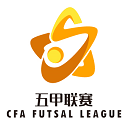  2023中国足协五甲联赛报名表   运动员：（*球衣号码从上至下由小至大排序）:俱乐部章              会员协会章                医务章球队官员信息表运动员信息表注： 需附集体照一张。俱乐部全称×××××足球俱乐部×××××足球俱乐部×××××足球俱乐部×××××足球俱乐部×××××足球俱乐部参赛球队简称×××××队×××××队×××××队×××××队×××××队领 队助理教练管理主教练守门员教练队务主教练体能教练翻译主教练技术分析队医主教练新闻官理疗师序号姓  名号码出生年月日身 高体 重民 族国 籍身份证号码1张三52005-05-0918075韩中国234567891011121314151617181920（照片必填，标准证件照）姓    名：姓    名：姓    名：姓    名：球队职务：领队球队职务：主教练球队职务：助理教练球队职务：守门员教练 单位职务：教练级别：教练级别：教练级别：身份证号身份证号身份证号身份证号姓    名：姓    名：姓    名：姓    名：球队职务：体能教练球队职务：技术分析球队职务：新闻官球队职务：管理教练级别：教练级别：相关证书：相关证书：身份证号身份证号身份证号身份证号姓    名：姓    名：姓    名：姓    名：球队职务：队务球队职务：翻译球队职务：队医球队职务：理疗师相关证书：相关证书：医师证书：相关证书：身份证号身份证号身份证号身份证号（照片必填，标准证件照，统一队服）姓  名：必填姓  名：姓  名：姓  名：比赛服号码： 19号比赛服号码： 比赛服号码： 比赛服号码： 身份证号必填身份证号身份证号身份证号姓  名：姓  名：姓  名：姓  名：比赛服号码： 比赛服号码： 比赛服号码： 比赛服号码： 身份证号身份证号身份证号身份证号姓  名：姓  名：姓  名：姓  名：比赛服号码： 比赛服号码： 比赛服号码： 比赛服号码： 身份证号身份证号身份证号身份证号姓  名：必填姓  名：姓  名：姓  名：比赛服号码： 必填比赛服号码： 比赛服号码： 比赛服号码： 身份证号必填身份证号身份证号身份证号姓  名：姓  名：姓  名：姓  名：比赛服号码： 比赛服号码： 比赛服号码： 比赛服号码： 身份证号身份证号身份证号身份证号（集体照图片，统一队服）